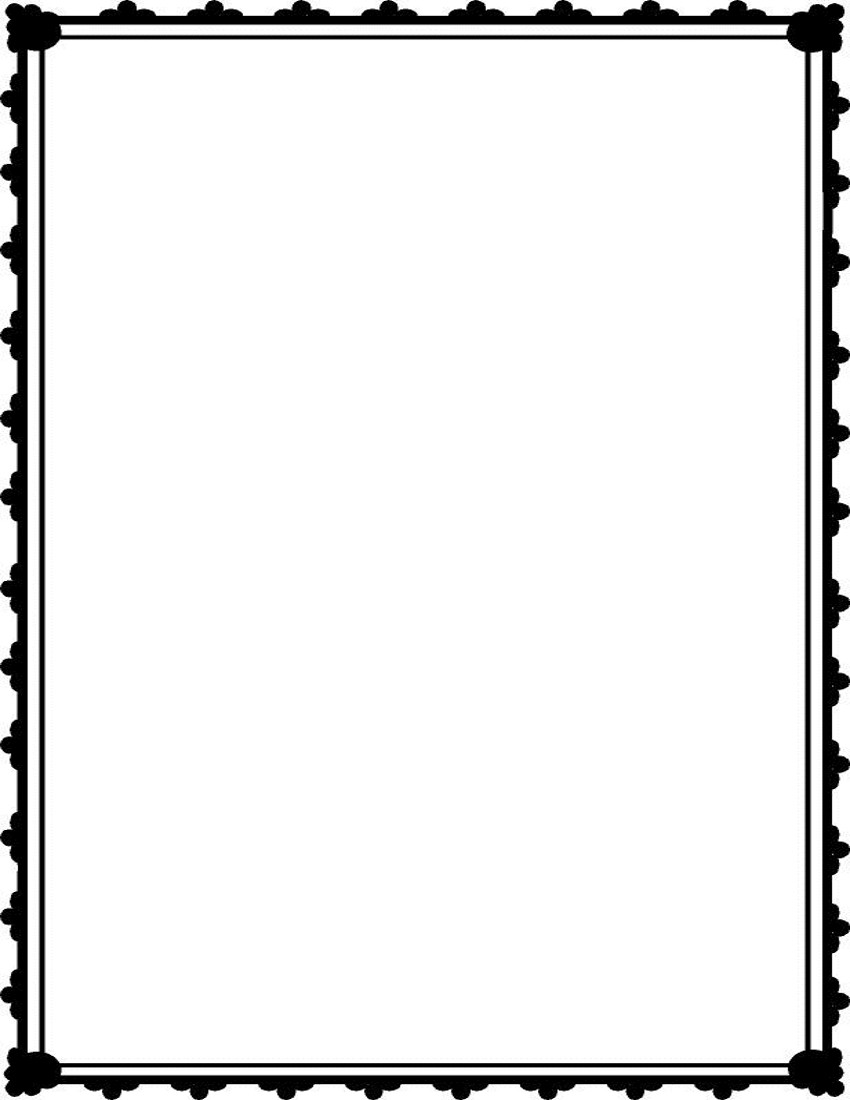 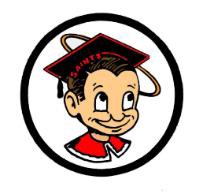 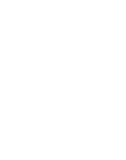     Bulletin for Thursday, November 2, 2017GENERALAttention students: There will be a tardy sweep TODAY, please be to class on time.CLUBSStudents and staff the holiday season has started and it is time to show your giving spirit! CSF will be hosting its annual Can Food Drive, it will run until November 17th. Boxes have been sent out, but if any classroom would like a collection box please email or call Ms. Gonzalez in room 621. You can also stop by room 621 to leave any donations. CSF thanks you in advance for your generosity.Future Business Leaders of America, stop by today to pick up important fundraising information in order to be eligible to Travel to the spring Section Conference, ALSO, don't miss TODAYS lunch meeting in room 230.Day of the Dead Altars: Please stop by and enjoy the altars in the Admin Building. Be Respectful of the altars and please do not touch them. Thank you.Attention Saints: CE’ENI, Spanish Honors Society and SOMOS wants to celebrate Day of the Dead with you. Don’t miss out on all the events we have this week. Just two more days to see the beautiful altars in the main office. Don’t miss out on the rally today at lunch, come honor our loved ones, celebrate their lives and dance and have lots of fun!SPORTSTENNIS!  The girl’s tennis team will hold a meeting after school next Tuesday, November 7th.  The boy’s tennis team will hold their meeting after school next Wednesday, November 8th.  Both meetings will be held in room 531.  Anyone interested in playing tennis may see Coach Dolan in room 531 for the upcoming boy’s season.Attention, all BOYS interested in trying out for the basketball team. You must have your athletic physical before the November 4th tryout date. You also must have a 2.0 or higher GPA by the October 27th progress report to be eligible to tryout.  Boy's freshmen & jv TEAM TRYOUTS are at 8:30 A.M. this Saturday, November 4th in the Wilson Gym, followed by the varsity boy’s tryouts at 10:00 A.M. Any questions, stop by room 638 at lunch & see Coach Yamate.Santa Maria High School - Go, Saints!